CCNR-ZKR/ADN/WP.15/AC.2/2019/25 corr. 1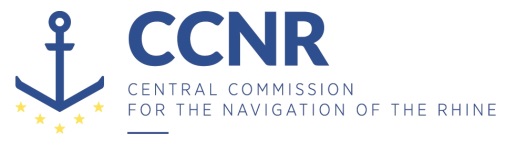 Distr.: General10 October 2019Or. GERMANJOINT MEETING OF EXPERTS ON THE REGULATIONS ANNEXED TO THE AGREEMENT CONCERNING THE INTERNATIONAL CARRIAGE OF DANGEROUS GOODS BY INLAND WATERWAYS (ADN) (SAFETY COMMITTEE)(35th meeting, Geneva, 26 - 30 August 2019)Item 3 d) of the provisional agendaImplementation of the European Agreement concerning the International Carriage of Dangerous Goods by Inland Waterways ADN: training of experts		Report of the 20th meeting of the informal working group on the training of experts		Corrigendum		Transmitted by the Central Commission for the Navigation of the Rhine (CCNR)*, ** Paragraph 37Replace with: “37.	The informal working group decided that its next meetings would be held in Strasbourg from 24 to 26 March 2020. The meetings would begin at 2 p.m. and finish at 1 p.m.”.***